Общество с ограниченной ответственностью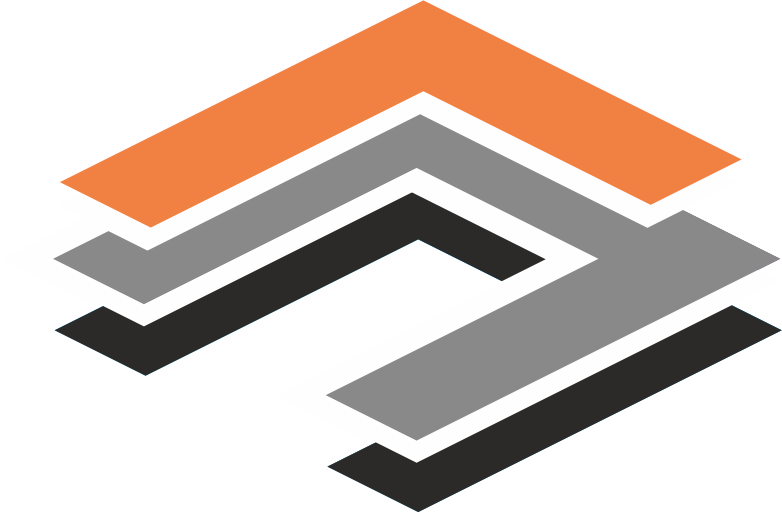 «Главные  понизительные  подстанции»(ООО «ГПП»)432006, г. Ульяновск, ул. Локомотивная, 17Ател./факс: (8422) 27-95-63Сайт: gpp-ul.ru, e-mail: gpp-ul@mail.ru                                  ЗАЯВКА           юридического лица (индивидуального предпринимателя),                физического лица на временное присоединение                        энергопринимающих устройств    1. ______________________________________________________________________________________________________________________________________________.    (полное наименование заявителя - юридического лица; фамилия, имя,          отчество заявителя - индивидуального предпринимателя)    2. Номер записи в Едином государственном реестре юридических лиц (номерзаписи  в Едином государственном реестре индивидуальных предпринимателей) идата ее внесения в реестр <1> __________________________________________________________________________________________________________________________________________________________________________________________________.    Паспортные данные <2>: серия _____________ номер ______________________выдан (кем, когда) __________________________________________________________________________________________________________________________________.    3. Место нахождения заявителя, в том числе фактический адрес ____________________________________________________________________________________.                             (индекс, адрес)    4. В связи с _____________________________________________________________________________________________________________________________________  (временное технологическое присоединение передвижного объекта и другое                             - указать нужное)просит осуществить технологическое присоединение:__________________________________________________________________________,      (наименование энергопринимающих устройств для присоединения)расположенных ____________________________________________________________.                     (место нахождения энергопринимающих устройств)    5.  Максимальная  мощность  энергопринимающих устройств составляет  <3>____________ кВт при напряжении <4> _____ кВ.    6. Характер нагрузки ____________________________________________________________________________________________________________________________.    7. Срок электроснабжения по временной схеме <5> ______________________.    8. Реквизиты договора на технологическое присоединение <6> ___________.    9.  Гарантирующий  поставщик  (энергосбытовая  организация),  с которымпланируется      заключение    договора    энергоснабжения   (купли-продажиэлектрической энергии (мощности) _________________________________________.    Приложения:    (указать перечень прилагаемых документов)    1. ____________________________________________________________________    2. ____________________________________________________________________    3. ____________________________________________________________________    4. ____________________________________________________________________Руководитель организации (заявитель)____________________________________      (фамилия, имя, отчество)____________________________________        (контактный телефон)_________________ ___________   (должность)     (подпись)"__" ____________ 20__ г.М.П.--------------------------------<1> Для юридических лиц и индивидуальных предпринимателей.<2> Для физических лиц.<3> В случае технологического присоединения передвижных объектов максимальная мощность не должна превышать 150 кВт включительно.<4> Классы напряжения (0,4; 6; 10) кВ.<5> При наличии договора технологического присоединения по постоянной схеме электроснабжения указывается срок временного технологического присоединения, определяемый в соответствии с договором технологического присоединения по постоянной схеме электроснабжения.Если в соответствии с договором технологического присоединения мероприятия по технологическому присоединению реализуются поэтапно, указывается срок того из этапов, на котором будет обеспечена возможность электроснабжения энергопринимающих устройств с применением постоянной схемы электроснабжения на объем максимальной мощности, указанный в заявке, направляемой заявителем в целях временного технологического присоединения.Если энергопринимающие устройства являются передвижными и имеют максимальную мощность до 150 кВт включительно, указывается срок до 12 месяцев.<6> Информация о реквизитах договора не предоставляется заявителями, энергопринимающие устройства которых являются передвижными и имеют максимальную мощность до 150 кВт включительно.